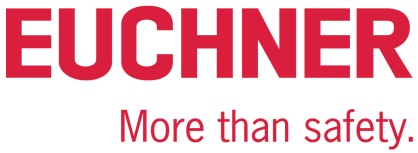 PRESS RELEASEHMI Digital Edition 2021Leinfelden, March 2021Euchner on hand with innovative solutions for the age of Industry 4.0Virtual premiere of the CTA series at the HMI 2021 trade showEuchner will be showcasing its new transponder-coded safety switch CTA for the very first time at the HMI Digital Edition trade show in Hanover from April 12 to 16, 2021. Thanks to its robust metal housing and high locking force of 8,000 N, the CTA is ideally suited for use on heavy doors and in very harsh environments. Its smart interface function sends comprehensive status and diagnostic data to the higher-level control system. This means the CTA is Industry 4.0-ready: it is the perfect solution to digital production’s need for sensors with advanced communication functions.HMI 2021 describes itself as the “Home of Industrial Pioneers” – and Euchner certainly is a pioneer. The safety engineering specialist from Leinfelden-Echterdingen in Germany is making the most of the virtual HMI trade show to position itself as a provider of innovative safety engineering solutions for Industry 4.0.. Registered trade show visitors will have the opportunity to experience firsthand the premiere of Euchner’s latest transponder-coded safety switch CTA with guard locking. Thanks to its robust metal housing and high locking force of 8,000 N, it is particularly suited for use on heavy doors and in very harsh environments. Its high coding level far exceeds the requirements of EN ISO 14119. It can reliably transmit the relevant status and diagnostic data from individual switches to the higher-level control system in a series connection with as many as twenty devices.The vast majority of Euchner’s product range is already Industry 4.0-ready. For example, the door locking mechanism CTM, which will also be on show on the HMI platform, has the same intelligent functions as the switch CTA. However, the compact CTM was designed specifically with doors and flaps with small pivoting radii in mind. In addition to smart communication functions, easy, flexible handling also plays a crucial role in enabling safety equipment to be integrated into a machine’s design. An excellent example of this is the safety door system MGB2 Modular. It features submodules that can be easily interchanged and it can be supplemented with the new extension module MCM. Two new submodules for connecting electromechanical safety switches or devices with OSSD outputs offer even greater functionality. What’s more, it requires only minimal configuration. Depending on the specific requirements, users can even dispense with the locking module and door handle when implementing the extension module in combination with the bus module. The readily scalable MGB2 system provides design engineers with maximum flexibility when they are selecting functions and positioning the components, because the components can be mounted separately. Experts from Euchner will be available for virtual meetings from 9 a.m. to 5 p.m. on April 12 to 16. ((2,946 characters))Euchner – More than safety.Short profile: EUCHNER GmbH + Co. KGEUCHNER GmbH + Co. KG in Leinfelden is an international family-owned company with more than 800 employees worldwide. 18 subsidiaries, of which ten are in Europe, four in Asia and four in North and South America, cover the globe along with 22 sales offices. The company is managed by Stefan Euchner. Switchgear has been developed at EUCHNER for more than 60 years. These devices are used primarily in the field of mechanical engineering. The company has a leading position in safety engineering. EUCHNER safety switches monitor the position of safety guards on machines and installations electromechanically and electronically with a high degree of reliability. More information about the company is available on the Internet at www.euchner.comEUCHNER GmbH + Co. KG Kohlhammerstraße 1670771 Leinfelden-EchterdingenGermanyTel. +49 711 7597- 0Fax +49 711 753316www.euchner.deinfo@euchner.deSocial Media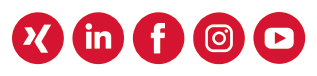 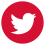 